The Churches of
St Bartholomew and St Chad
Thurstaston and Irby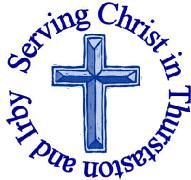 9th September – Trinity 15 Welcome to Church today.  We hope that you enjoy the service and gain a sense of God’s presence with us.Services next week Wednesday 12th September 10.15 am	Holy Communion 					St Chads Sunday 16th September – Trinity 16  8.00 am	Holy Communion				St Bartholomew’s9.30 am	Morning Worship				St Chads11.15 am 	Holy Communion 				St Bartholomew’sNotices and AnnouncementSetting God’s People Free Survey. We would be very grateful if you could take the time to fill in and return this questionnaire to church or to the parish office by TODAY.  EMU: The next meeting will be on Wed 19th Sept, 8pm St Chad’s, we have invited Naomi to come along to talk about the Besom furniture projectDate for your Diary – Christmas Fair will be on Saturday 1st December. If there are any volunteers willing to help please speak to Julie DeBoorder Being Disciples by Rowan Williams Thursdays 8.00 – 9.00pm St Chad’s Extension. Leaving behind any pretence of exclusive or dry language that may inhibit other writers, Being Disciples is made to be read by believers of all ages. Please come along prepared to share your response to the following questions: What excited, inspired or encouraged you about the chapterWhat challenged, jolted, confused you about the chapter.What did you learn from this about the essence of God or the nature of Jesus.What will you do with what you learned in the next 7 days. 20th September – Chapter 1 27th September – Chapter 2   4th October - Chapter 3 11th October - Chapter 418th October - Chapter 5 25th October - Chapter 6  Harvest Supper at St Chad’s – Friday 5th October 6-9.30pm. Please arrive for 6pm. Food, Scouse followed by Apple crumble and custard (provided by “Green Catering”) will be served at 6.30pm. Special diets (eg vegetarian, gluten free) to be notified in advance. Please bring your own drinks and glasses. During this part of the evening there will be a table quiz to raise money for Christian Aid and a raffle for Church funds. The second part of the evening will be dancing led by the “Heswall and West Kirby Folk Dance Group” Ticket price £11 (Children aged 4-11 £6.00, under 4 free). The wonderful team of people who have organised and run our Harvest Supper for the past few years are unavailable this year, so any volunteers to help on the day (with setting up tables in the afternoon, clearing tables away in the middle to make space for dancing, running the raffle, co-ordinating the table quiz, which is provided by Christian Aid, washing up etc) would be MUCH appreciated. Please speak to Revd Jane if you can help. Tickets are available to purchase at Sunday services, or via the parish office. Tickets MUST be purchased by Sunday 30th September so final numbers can be passed to the catering company.  Leprosy Boxes I would be most grateful to all members of both congregations if you could return your Leprosy Mission Boxes to the back of church, from where they will be collected and returned. I’m always happy to receive donations at any time of the year for the Mission. Thank you, in anticipation, for your continued support.
Pat Hulme 538 1953 OT Live Saturday 27th October 2018 10am – 4.30pm at St Chad’s this one day course will enable you to understand the story of the Old Testament and how it all links together. Tickets are £14 per person for a life changing day, available fromhttps://www.bible.org.uk/wtb_event_tickets.php (please bring a packed lunch). Everyone receives a full colour workbook and free re-admission for life. 11-16 year olds can attend for free with a paying adult Votes and Voices Journey - 17 Nov 2018
A coach from Church House led by Bishop Libby will travel to an 11am service at Boggart Hole Clough (where the first meeting of the suffragette movement was held) then will travel back through the diocese calling at various locations and ending at the cathedral for evensong at 4pm. The ‘votes and voices’ journey will celebrate 100 years of women gaining the vote and the suffragettes who made it possible. Join us by creating a banner to honour the lives of significant women to display during our various processions. To book a place on the coach, if you would like to join us at various stages (more details to be released) or if you would like to donate a banner please contact  hannah.jones@chester.anglican.org.Children’s Society House Boxes – please can you return the boxes to either St Bartholomew’s or St Chad’s during September, for opening in October. Jean will be hosting a coffee morning on Saturday 6th October at “Barnstables”, 233 Irby Road, the boxes can be returned then too, everyone is welcome. Wirral Foodbank are short of Tins of Meat, Fish, Fruit, Packet Soup, Fruit Squash, Pasta Sauce, Sponge Puddings, Biscuits, Sugar,  Long Grain Rice, Soap Powder Tablets and Deodorant. They have plenty of Beans and Cereal. Donations can be dropped off at The Warrens Medical Centre; Tesco, Heswall; Sainsbury’s, Upton and Asda, WoodchurchWould you like to receive this notice sheet every week direct to your email in-box? If so, please send an email request to the parish office (office@thurstaston.org.uk)GOSPEL READING: Mark 7:24-37All: Glory to you, O Lord 24 From there he set out and went away to the region of Tyre.He entered a house and did not want anyone to know he was there. Yet he could not escape notice, 25 but a woman whose little daughter had an unclean spirit immediately heard about him, and she came and bowed down at his feet. 26 Now the woman was a Gentile, of Syrophoenician origin. She begged him to cast the demon out of her daughter. 27 He said to her, “Let the children be fed first, for it is not fair to take the children’s food and throw it to the dogs.” 28 But she answered him, “Sir, even the dogs under the table eat the children’s crumbs.” 29 Then he said to her, “For saying that, you may go—the demon has left your daughter.” 30 So she went home, found the child lying on the bed, and the demon gone.31 Then he returned from the region of Tyre, and went by way of Sidon towards the Sea of Galilee, in the region of the Decapolis. 32 They brought to him a deaf man who had an impediment in his speech; and they begged him to lay his hand on him. 33 He took him aside in private, away from the crowd, and put his fingers into his ears, and he spat and touched his tongue. 34 Then looking up to heaven, he sighed and said to him, “Ephphatha,” that is, “Be opened.” 35 And immediately his ears were opened, his tongue was released, and he spoke plainly. 36 Then Jesus ordered them to tell no one; but the more he ordered them, the more zealously they proclaimed it. 37 They were astounded beyond measure, saying, “He has done everything well; he even makes the deaf to hear and the mute to speak.”All: Praise to you, O Christ Church Office: Mrs K Butler, St Chad’s Church, Roslin Road, Irby, CH61 3UHOpen Tuesday, Wednesday, Thursday, 9.30am-12.30pm (term time)Tel 648 8169.  Website: www.thurstaston.org.uk E-Mail: office@thurstaston.org.ukRevd Jane Turner 648 1816 (Day off Tuesday). E-Mail: rector@thurstaston.org.ukChildren are Welcome at our ServicesIn St Chad’s, we have activity bags available and there is also a box of toys and cushions in the foyer, in case you feel your child would be happier playing there.In St Bartholomew’s, there are some colouring sheets and toys at the back of church.Children from age 2½ can attend Junior Church (term time) at St Chad’sChildren are Welcome at our ServicesIn St Chad’s, we have activity bags available and there is also a box of toys and cushions in the foyer, in case you feel your child would be happier playing there.In St Bartholomew’s, there are some colouring sheets and toys at the back of church.Children from age 2½ can attend Junior Church (term time) at St Chad’sChildren are Welcome at our ServicesIn St Chad’s, we have activity bags available and there is also a box of toys and cushions in the foyer, in case you feel your child would be happier playing there.In St Bartholomew’s, there are some colouring sheets and toys at the back of church.Children from age 2½ can attend Junior Church (term time) at St Chad’sChildren are Welcome at our ServicesIn St Chad’s, we have activity bags available and there is also a box of toys and cushions in the foyer, in case you feel your child would be happier playing there.In St Bartholomew’s, there are some colouring sheets and toys at the back of church.Children from age 2½ can attend Junior Church (term time) at St Chad’sCollect Lord God,defend your Church from all false teachingand give to your people knowledge of your truth,that we may enjoy eternal lifein Jesus Christ our Lord.Amen.Collect Lord God,defend your Church from all false teachingand give to your people knowledge of your truth,that we may enjoy eternal lifein Jesus Christ our Lord.Amen.Collect Lord God,defend your Church from all false teachingand give to your people knowledge of your truth,that we may enjoy eternal lifein Jesus Christ our Lord.Amen.Post-Communion Prayer Keep, O Lord, your Church, with your perpetual mercy;and, because without you our human frailty cannot but fall, keep us ever by your help from all things hurtful,and lead us to all things profitable to our salvation;through Jesus Christ our Lord.Amen FOR OUR PRAYERS THIS WEEK For the World:  Please pray for those affected by the Typhoon in Japan.For the Parish: Please pray for Children and Young people at the start of the school year, pray that they are not anxious about the start of term. Pray for those leaving home for the first time to start new courses or jobs. For the sick: Please pray for Mark Dennison, Graham Barley and Lil Ormsby.Please pray for those in hospital.From the Diocesan Prayer Cycle Please pray for all those starting or returning to study as part of training for ministries lay and ordained, and for those using Foundations for Ministry for personal vocational development.From the Anglican Prayer Cycle Province of The Episcopal Church of South SudanFOR OUR PRAYERS THIS WEEK For the World:  Please pray for those affected by the Typhoon in Japan.For the Parish: Please pray for Children and Young people at the start of the school year, pray that they are not anxious about the start of term. Pray for those leaving home for the first time to start new courses or jobs. For the sick: Please pray for Mark Dennison, Graham Barley and Lil Ormsby.Please pray for those in hospital.From the Diocesan Prayer Cycle Please pray for all those starting or returning to study as part of training for ministries lay and ordained, and for those using Foundations for Ministry for personal vocational development.From the Anglican Prayer Cycle Province of The Episcopal Church of South SudanFOR OUR PRAYERS THIS WEEK For the World:  Please pray for those affected by the Typhoon in Japan.For the Parish: Please pray for Children and Young people at the start of the school year, pray that they are not anxious about the start of term. Pray for those leaving home for the first time to start new courses or jobs. For the sick: Please pray for Mark Dennison, Graham Barley and Lil Ormsby.Please pray for those in hospital.From the Diocesan Prayer Cycle Please pray for all those starting or returning to study as part of training for ministries lay and ordained, and for those using Foundations for Ministry for personal vocational development.From the Anglican Prayer Cycle Province of The Episcopal Church of South SudanFOR OUR PRAYERS THIS WEEK For the World:  Please pray for those affected by the Typhoon in Japan.For the Parish: Please pray for Children and Young people at the start of the school year, pray that they are not anxious about the start of term. Pray for those leaving home for the first time to start new courses or jobs. For the sick: Please pray for Mark Dennison, Graham Barley and Lil Ormsby.Please pray for those in hospital.From the Diocesan Prayer Cycle Please pray for all those starting or returning to study as part of training for ministries lay and ordained, and for those using Foundations for Ministry for personal vocational development.From the Anglican Prayer Cycle Province of The Episcopal Church of South SudanFOR OUR PRAYERS THIS WEEK For the World:  Please pray for those affected by the Typhoon in Japan.For the Parish: Please pray for Children and Young people at the start of the school year, pray that they are not anxious about the start of term. Pray for those leaving home for the first time to start new courses or jobs. For the sick: Please pray for Mark Dennison, Graham Barley and Lil Ormsby.Please pray for those in hospital.From the Diocesan Prayer Cycle Please pray for all those starting or returning to study as part of training for ministries lay and ordained, and for those using Foundations for Ministry for personal vocational development.From the Anglican Prayer Cycle Province of The Episcopal Church of South SudanServices TODAY  Trinity 15 EDUCATION SUNDAY Services TODAY  Trinity 15 EDUCATION SUNDAY Services TODAY  Trinity 15 EDUCATION SUNDAY Services TODAY  Trinity 15 EDUCATION SUNDAY Services TODAY  Trinity 15 EDUCATION SUNDAY 8:00 amHoly Communion    St. Bartholomew’sSt. Bartholomew’sSt. Bartholomew’s9.30 am11.15 amAll-age Agape Morning WorshipSt  ChadsSt Bartholomew’sSt  ChadsSt Bartholomew’sSt  ChadsSt Bartholomew’sReadings for TodayIs 35:4-7aJames 2:1-10 (11-13)14-17Mark 7:24-37Readings for 16th SeptemberIs 50:4-9aJames 3:1-12Mark 8:27-38